О признании утратившим силу постановление
 администрации Брюховецкого сельского поселения 
Брюховецкого района от 25 декабря 2012 года № 714 
«Об организации сбора и обмена информацией в области защиты населения и территорий от чрезвычайных ситуаций
 и обеспечения пожарной безопасности на территории 
Брюховецкого сельского поселения»В соответствии с Федеральным законом от 6 октября 2003 года № 131-ФЗ «Об общих принципах организации местного самоуправления в Российской Федерации», с целью приведения нормативных правовых актов администрации Брюховецкого сельского поселения Брюховецкого района в соответствии с законодательством Российской Федерации п о с т а н о в л я ю:1. Признать утратившим силу постановление администрации Брюховецкого сельского поселения Брюховецкого района от 25 декабря 
2012 года № 714 «Об организации сбора и обмена информацией в области защиты населения и территорий от чрезвычайных ситуаций и обеспечения пожарной безопасности на территории Брюховецкого сельского поселения». 2. Контроль за выполнением настоящего постановления оставляю за собой.3. Постановление вступает в силу со дня его официального обнародования.Глава Брюховецкого сельского поселения Брюховецкого района	                                                          Е.В. Самохин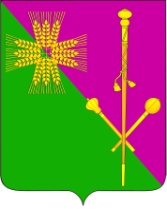 АДМИНИСТРАЦИЯ БРЮХОВЕЦКОГО СЕЛЬСКОГО ПОСЕЛЕНИЯБРЮХОВЕЦКОГО РАЙОНАПОСТАНОВЛЕНИЕАДМИНИСТРАЦИЯ БРЮХОВЕЦКОГО СЕЛЬСКОГО ПОСЕЛЕНИЯБРЮХОВЕЦКОГО РАЙОНАПОСТАНОВЛЕНИЕот  ____________№  _____ст-ца  Брюховецкаяст-ца  Брюховецкая